Poutní zájezd k 1150. výročí příchodu sv. Konstantina a Metoděje na Velkou Moravu (863 – 2013)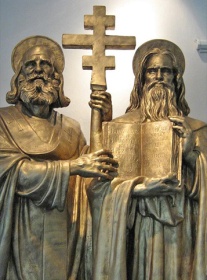 Vážení poutníci, cestovní kancelář MORAS TOUR připravila pro jubilejní rok 2013 poutní zájezd po stopách bratří Konstantina a Metoděje. Program je zaměřen na návštěvu míst spojených se soluňskými misionáři a s cestami apoštola Pavla severním Řeckem. Kromě Soluně, kde se Konstantin a Metoděj narodili a kde stojí také chrám s jejich patrociniem, navštívíme také kostely a kláštery okolo Ohridského jezera /památky UNESCO/, jež jsou spojeny s pobytem Metodějových žáků. Pavlovské misie připomene starověké město Filipi, kde vznikl první křesťanský sbor v Evropě, dále pak blízká lokalita Lýdie s památným baptisteriem, kde probíhaly první křty, a město Kavala, blízko něhož je uctíváno místo, kde apoštol poprvé vstoupil na půdu Řecka.Dalším cílem poutního zájezdu budou překrásné kláštery Meteora.Ubytování:  obec Leptokaria přímo pod horou Olymp, na břehu Egejského moře; dvou                      až čtyřlůžkové pokoje v penzionu.Strava:         polopenze /snídaně formou bohatého bufetu, večeře servírované menu/Doprava:     luxusním autobusem s plnou vybaveností /WC, TV, možnost zakoupení                      teplých i studených nápojů/Program:   1. den -  odjezd v ranních hodinách /v případě hromadné objednávky z jedné                                 farnosti z místa určeného klienty, jinak z Brna/                    2. den -  dopoledne příjezd do Leptokarie, odpočinek; odpoledne výjezd na                                Olymp do kláštera sv. Dionýsia /panorama egejského pobřeží,                                návštěva chrámu/                    3. den – Soluň /Tessaloniki/ - prohlídka města, návštěva chrámu Cyrila a                                Metoděje                    4. den – Filipi, Sv. Lýdie a Kavala – po stopách apoštola Pavla; cestou zpět                                 zastávka v Amfipolis                    5. den – kláštery Meteora, prohlídka vybraných klášterů, muzeum ikon;                               zastávka na poutním místě v údolí řeky Tempi                    6. den – ráno odjezd z Leptokarie a přejezd do Makedonie – oblast                                Ohridského jezera; ubytování, prohlídka duchovních památek                     7. den – dopoledne odjezd do ČR                    8. den -  návrat do ČRCena:     8490,-   /při hromadné objednávce 2x duchovní doprovod zdarma/V ceně zájezdu:  5x polopenze, 5x ubytování, průvodce v místě pobytu, doprava                              luxusním autobusem, komplexní pojištěníTermíny zájezdu:                            25.3. – 1.4. 2013  /velikonoční termín/                            8.4.  -  15.4. 2013                            22.4. -  29.4. 2013                            6.5.  -   13.5. 2013                            20.5. – 27.5. 2013                            3.6. -   10.6. 2013Dotazy:              jan.kolias@email.cz; 725 036 388 (nejlépe SMS)Rezervace a objednávky:   www.morastour.cz